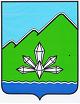 АДМИНИСТРАЦИЯ  ДАЛЬНЕГОРСКОГО ГОРОДСКОГО ОКРУГАПРИМОРСКОГО КРАЯПОСТАНОВЛЕНИЕ01 декабря 2015 г.                             г. Дальнегорск                                 № 709-паО предоставлении разрешения наусловно разрешённый вид использованияземельного участкаРуководствуясь статьёй 39 Градостроительного кодекса Российской Федерации, статьёй 4 Федерального закона от 29.12.2004  № 191-ФЗ «О введении в действие Градостроительного кодекса Российской Федерации», Правилами землепользования и застройки на территории Дальнегорского городского округа, утверждёнными решением Думы Дальнегорского городского округа от 26.09.2013 № 137,  Положением «О публичных слушаниях в Дальнегорском городском округе», рекомендацией Комиссии по Правилам землепользования и застройки на территории Дальнегорского городского округа и заключением по результатам публичных слушаний, Уставом Дальнегорского городского округа, учитывая  поступившее заявление от Управления муниципального имущества администрации Дальнегорского городского округа, администрация Дальнегорского городского округа ПОСТАНОВЛЯЕТ:1. Предоставить разрешение на  условно разрешённый вид использования земельного  участка (специальное согласование), находящегося в зоне парков, скверов, бульваров (Р-1), площадью примерно 100,0 кв.м, местоположение земельного участка установлено относительно ориентира, расположенного за пределами  участка, ориентир  дом, участок находится примерно в  по направлению на юго-восток от ориентира, почтовый адрес ориентира:  край Приморский,   г. Дальнегорск,   с. Краснореченский,   ул.  Октябрьская,   дом № 9 -«оборудованные площадки для временных объектов торговли и общественного питания».2. Предоставить разрешение на  условно разрешённый вид использования земельного  участка (специальное согласование), находящегося в зоне парков, скверов, бульваров (Р-1), площадью примерно 20,0 кв.м, местоположение земельного участка установлено относительно ориентира, расположенного за пределами  участка, ориентир  дом, участок находится примерно в  по направлению на юго-восток от ориентира, почтовый адрес ориентира:  край Приморский, г. Дальнегорск, с. Краснореченский, ул. Октябрьская, дом № 9 – «оборудованные площадки для временных объектов торговли и общественного питания»3. Предоставить разрешение на  условно разрешённый вид использования земельного  участка (специальное согласование), находящегося в зоне парков, скверов, бульваров (Р-1), площадью примерно 20,0 кв.м, местоположение земельного участка установлено относительно ориентира, расположенного за пределами  участка, ориентир  дом, участок находится примерно в 40 м по направлению на юго-восток от ориентира, почтовый адрес ориентира:  край Приморский, г. Дальнегорск, с. Краснореченский, ул. Октябрьская, дом № 9 – «оборудованные площадки для временных объектов торговли и общественного питания»4. Предоставить разрешение на  условно разрешённый вид использования земельного  участка (специальное согласование), находящегося в зоне парков, скверов, бульваров (Р-1), с условным кадастровым номером 25:03:010208:ЗУ4,  площадью  20 кв.м – «оборудованные площадки для временных объектов торговли и общественного питания».  Местоположение земельного участка установлено относительно ориентира, расположенного за пределами границ земельного  участка, ориентир  здание, участок находится примерно в  по направлению на северо-запад от ориентира, почтовый адрес ориентира:  край Приморский, г. Дальнегорск, ул. Приморская, д.23.5. Предоставить разрешение на  условно разрешённый вид использования земельного  участка (специальное согласование), находящегося в зоне парков, скверов, бульваров (Р-1), с условным кадастровым номером 25:03:010208:ЗУ5,  площадью  20 кв.м – «оборудованные площадки для временных объектов торговли и общественного питания».  Местоположение земельного участка установлено относительно ориентира, расположенного за пределами границ земельного  участка, ориентир  здание, участок находится примерно в  по направлению на северо-запад от ориентира, почтовый адрес ориентира:  край Приморский, г. Дальнегорск, ул. Приморская, д.23.6. Предоставить разрешение на  условно разрешённый вид использования земельного  участка (специальное согласование), находящегося в зоне парков, скверов, бульваров (Р-1), с условным кадастровым номером 25:03:010208:ЗУ6,  площадью  10 кв.м – «оборудованные площадки для временных объектов торговли и общественного питания».  Местоположение земельного участка установлено относительно ориентира, расположенного за пределами границ земельного  участка, ориентир  здание, участок находится примерно в  по направлению на северо-запад от ориентира, почтовый адрес ориентира:  край Приморский, г. Дальнегорск, ул. Приморская, д.23.7. Предоставить разрешение на  условно разрешённый вид использования земельного  участка (специальное согласование), находящегося в зоне парков, скверов, бульваров (Р-1), с условным кадастровым номером 25:03:010208:ЗУ7,  площадью  10 кв.м – «оборудованные площадки для временных объектов торговли и общественного питания».  Местоположение земельного участка установлено относительно ориентира, расположенного за пределами границ земельного  участка, ориентир  здание, участок находится примерно в  по направлению на северо-запад от ориентира, почтовый адрес ориентира:  край Приморский, г. Дальнегорск, ул. Приморская, д.23.8. Предоставить разрешение на  условно разрешённый вид использования земельного  участка (специальное согласование), находящегося в зоне парков, скверов, бульваров (Р-1), с условным кадастровым номером 25:03:010208:ЗУ10,  площадью  30 кв.м – «оборудованные площадки для временных объектов торговли и общественного питания».  Местоположение земельного участка установлено относительно ориентира, расположенного за пределами границ земельного  участка, ориентир  здание, участок находится примерно в  по направлению на юго-запад от ориентира, почтовый адрес ориентира:  край Приморский, г. Дальнегорск, ул. Приморская, д.23.9. Предоставить разрешение на  условно разрешённый вид использования земельного  участка (специальное согласование), находящегося в зоне парков, скверов, бульваров (Р-1), с условным кадастровым номером 25:03:010208:ЗУ11,  площадью  30 кв.м – «оборудованные площадки для временных объектов торговли и общественного питания».  Местоположение земельного участка установлено относительно ориентира, расположенного за пределами границ земельного  участка, ориентир  здание, участок находится примерно в  по направлению на юго-запад от ориентира, почтовый адрес ориентира:  край Приморский, г. Дальнегорск, ул. Приморская, д.23.10. Предоставить разрешение на  условно разрешённый вид использования земельного  участка (специальное согласование), находящегося в зоне парков, скверов, бульваров (Р-1), с условным кадастровым номером 25:03:010208:ЗУ12,  площадью  30 кв.м – «оборудованные площадки для временных объектов торговли и общественного питания».  Местоположение земельного участка установлено относительно ориентира, расположенного за пределами границ земельного  участка, ориентир  здание, участок находится примерно в  по направлению на юго-запад от ориентира, почтовый адрес ориентира:  край Приморский, г. Дальнегорск, ул. Приморская, д.23.11. Предоставить разрешение на  условно разрешённый вид использования земельного  участка (специальное согласование), находящегося в зоне парков, скверов, бульваров (Р-1), с условным кадастровым номером 25:03:010208:ЗУ13,  площадью  30 кв.м – «оборудованные площадки для временных объектов торговли и общественного питания».  Местоположение земельного участка установлено относительно ориентира, расположенного за пределами границ земельного  участка, ориентир  здание, участок находится примерно в  по направлению на юго-запад от ориентира, почтовый адрес ориентира:  край Приморский, г. Дальнегорск, ул. Приморская, д.23.12. Предоставить разрешение на  условно разрешённый вид использования земельного  участка (специальное согласование), находящегося в зоне парков, скверов, бульваров (Р-1), с условным кадастровым номером 25:03:010208:ЗУ14,  площадью  30 кв.м – «оборудованные площадки для временных объектов торговли и общественного питания».  Местоположение земельного участка установлено относительно ориентира, расположенного за пределами границ земельного  участка, ориентир  здание, участок находится примерно в 114 м по направлению на юго-запад от ориентира, почтовый адрес ориентира:  край Приморский, г. Дальнегорск, ул. Приморская, д.23.13. Предоставить разрешение на  условно разрешённый вид использования земельного  участка (специальное согласование), находящегося в зоне парков, скверов, бульваров (Р-1),  площадью  6400 кв.м – «открытые спортивные площадки, теннисные корты, катки и другие аналогичные объекты».  Местоположение земельного участка установлено относительно ориентира, расположенного за пределами границ земельного  участка, ориентир  здание, участок находится примерно в 215 м по направлению на юго-запад от ориентира, почтовый адрес ориентира:  край Приморский, г. Дальнегорск, ул. Приморская, д.23.14. Предоставить разрешение на  условно разрешённый вид использования земельного  участка (специальное согласование), находящегося в зоне застройки многоэтажными жилыми домами (Ж-4),   площадью  50 кв.м – «гаражные кооперативы и стоянки с гаражами боксового типа».  Местоположение земельного участка установлено относительно ориентира, расположенного за пределами границ земельного  участка, ориентир дом, участок находится примерно в 40 м по направлению на юго-запад от ориентира, почтовый адрес ориентира:  край Приморский, г. Дальнегорск, ул. 8 Марта, дом №14.15. Предоставить разрешение на  условно разрешённый вид использования  земельного  участка (специальное согласование), находящего в производственной зоне объектов V  класса санитарной классификации (П 1-5),  площадью  668 кв.м – «жилые дома различного типа».  Местоположение земельного участка установлено относительно ориентира, расположенного за пределами  участка, ориентир  дом, участок находится примерно в 2 м по направлению на юг от ориентира, почтовый адрес ориентира:  край Приморский, г. Дальнегорск, ул. Черняховского, дом № 94.16. Настоящее постановление подлежит опубликованию в газете «Трудовое слово»  и размещению на официальном интернет-сайте Дальнегорского городского округа.Глава Дальнегорского городского округа                                                                                            И.В. Сахута                                                                  